T.C.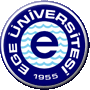 EGE ÜNİVERSİTESİFEN FAKÜLTESİ  ......./....../20......FEN FAKÜLTESİ DEKANLIĞINAFakültenizin ………………………..  Bölümü  ………………  numaralı öğrencisiyim. Daha önce okuduğum ……………………..Üniversitesi………………………Fakültesi /Yüksekokulu…………………………. Programından almış olduğum ve başardığım derslere denk gelen aşağıda belirtilen derslerden muaf olmak istiyorum. Gereğini saygılarımla arz ederim.Not: Dilekçelerin ekle-sil haftasına kadar sonuçlanabilmesi için, başvuruların EN GEÇ Akademik Takvimde belirtilen derslerin başladığı ilk hafta içerisinde yapılması zorunludur.Cep Telefonu: 																								   Adı ve Soyadı:Ek: 1-Transkript												   İmza:      2-Ders İçerikleri										                           Tarih:ÖĞRENCİ TARAFINDAN DOLDURULACAKTIRÖĞRENCİ TARAFINDAN DOLDURULACAKTIRÖĞRENCİ TARAFINDAN DOLDURULACAKTIRÖĞRENCİ TARAFINDAN DOLDURULACAKTIRÖĞRENCİ TARAFINDAN DOLDURULACAKTIRÖĞRENCİ TARAFINDAN DOLDURULACAKTIRÖĞRENCİ TARAFINDAN DOLDURULACAKTIRÖĞRENCİ TARAFINDAN DOLDURULACAKTIRÖĞRENCİ TARAFINDAN DOLDURULACAKTIRDersin KoduAlmış olduğu derslerin adıKredisiAKTSNotu (Harf / Rakam)KoduMuaf olmak istediği derslerin adıKredisiAKTS